Skipper Clement Skolen_____________________________                                                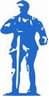 Skipper Clement International School                                                    Student ContractThis contract is to ensure that all students understand the ground rules that need to be observed.  The rules are made to make sure that all students can get the most out of lessons..                                       I,          ………………..……………………………………..                                                                     (Student’s Name)Understand that it is my responsibility both to myself and others to contribute positively and make a good learning environment.                                                  1.  During lessons I shall treat the teacher and other students with respect. 2.  I will not disrupt the lessons and I will follow instructions from the teacher to the best of my ability.3.  I shall work seriously during all assignments.4.  I will meet on time for lessons and will not leave the school grounds without permission from a leader.5.  I will tidy up after myself and follow the directions of the class monitor.6.  During lessons I will not eat, drink or chew gum. (water is allowed with teacher permission)7. I understand smoking, drinking and drug taking is not tolerated at SCS.8.  I understand that the use of electric devices can only be used in school with teacher permission.9.  I will take part in all school activities, both timetabled lessons and special events.10. Whether in school or an out of school activity and trips, I shall represent the school in a responsible and socially acceptable manner which reflects the school’s culture.11. I understand plagiarism from the internet is a considered a serious offence.12. I will sign a no-bullying contract at the beginning of each year.13. I will not bully others in person or via digital media.Failure to fulfil the points in this contract will have consequences and if school-home cooperation fails to have the desired effect, may oblige the School Leadership to end the agreement.Signed……………………………………………………                          Date…………………….